Государственное бюджетное общеобразовательное  учреждениеСредняя общеобразовательная школа №553с углубленным изучением английского языкаФрунзенского  района Санкт-ПетербургаРАБОЧАЯ ПРОГРАММАПО  АНГЛИЙСКОМУ ЯЗЫКУДЛЯ 4АБВ КЛАССОВ2013-2014 учебный год                                                                    Учителя: Реунова И.Л.                                                                                    Мартынова М.А.                                                                                    Хачатрян К.В.                                                                        2013пояснительная запискаПредлагаемая Рабочая программа предназначена для 4-х классов и составлена на основе нормативных документов:- Федерального государственного образовательного стандарта начального образования;- Федерального государственного учебного плана на 2013-2014 учебный год;- учебного плана ГБОУ СОШ 553 на 2013-2014 учебный год;- Примерные программы по английскому языку для начального общего образования;- авторская программа Мильруд Р.П., Суворова Ж.А. Английский язык (Рабочие программы 2-4 классы).     В настоящей программе учтены основные положения Концепции духовно-нравственного развития и воспитания личности гражданина России, а также программы формирования универсальных учебных действий в основной школе. При разработке данной программы соблюдена преемственность с рабочей программой обучения английскому языку в начальной школе.     Данная Рабочая программа конкретизирует содержание предметных тем образовательного стандарта и примерных программ по английскому языку и дает распределение учебных часов по разделам и темам курса, указывается последовательность изучения разделов с учетом логики учебного процесса, возрастных особенностей учащихся и т.д.     Программа позволяет всем участникам образовательного процесса получить конкретное представление о целях, содержании, стратегии обучения, воспитания и развития учащихся средствами учебного предмета иностранный язык; предусматривает выделение этапов обучения, структурирование учебного материала, определение его количественных и качественных характеристик на каждом из этапов.     В Рабочей программе детально раскрыто содержание изучаемого материала, пути формирования системы знаний, умений и способов деятельности, развития учащихся.      Рабочая программа составлена с учётом индивидуальных особенностей обучающихся 4  А,Б,В классов. Большинство учащихся с высоким уровнем способностей и мотивацией к учебе. Родители уделяют должное внимание обучению и воспитанию.      В целом классы с хорошим потенциалом. Учащиеся умеют работать в группах.      Несколько  учеников проявляют желание и возможность изучать язык  на продвинутом уровне. С учётом этого в содержание уроков включён материал повышенного уровня сложности, предлагаются дифференцированные задания, как на этапе отработки учебного материала, так и на этапе контроля. В организации работы с ними учтен  и тот факт, что  в классе есть группа детей , которые  не отличаются высоким уровнем самостоятельности в учебной деятельности и более успешны в работе по образцу, нежели чем в выполнении заданий творческого характера. В целом обучающиеся класса весьма разнородны с точки зрения своих индивидных особенностей: памяти, внимания, воображения, мышления, уровня работоспособности, темпа деятельности, темперамента. Это обусловило необходимость использования в работе с ними разных каналов восприятия учебного материала, разнообразных форм и методов  работы.       Данный этап изучения иностранного языка характеризуется наличием значительных изменений в развитии школьников, так как у них к моменту обучения в 4 классе существенно изменилось общее представление о мире, сформированы элементарные коммуникативные умения,   необходимые для изучения английского языка как учебного предмета, накоплены некоторые знания о правилах речевого поведения на родном языке. В этом возрасте у них появляется стремление к самостоятельности и самоутверждению, формируется избирательный познавательный интерес, что учитывается при выборе разнообразных  методов и технологий обучения.ЦЕЛИ И ЗАДАЧИ КУРСАИнтегративная цель обучения английскому языку  школьников, начинающих изучение иностранного языка, включает развитие у учащихся начальной школы коммуникативной компетенции элементарного уровня в доступных им формах  аудирования,  говорения, чтения и письма, то есть, основных четырёх видах речевой деятельности. Коммуникативная  компетенция элементарного уровня представляет собой  ограниченный программой комплекс умений, необходимых для межличностного и межкультурного общения на английском языке с носителями иных языков и культур, с помощью усвоенных устных и письменных языковых средств, в соответствующих возрасту и достигнутому уровню социализации типичных коммуникативных ситуациях, доступных учащимся начальной школы. Изучение английского языка на  данном  этапе имеет следующие задачи: •	учебные (формирование коммуникативной компетенции элементарного уровня в устных (аудирование и говорение) и письменных (чтение и письмо) видах речевой деятельности); •	образовательные  (формирование у учащихся социальных умений с использованием английского языка, изучение культуры сверстников из других стран, знакомство с соответствующим возрасту зарубежным фольклором и детской художественной литературой, расширение кругозора и развитие межкультурных представлений);•	 развивающие (развитие интеллектуальных функций и универсальных учебных умений младших школьников, повышение их речевых возможностей, укрепление учебной мотивации в изучении английского языка и расширение познавательных интересов);•	воспитательные (воспитание нравственных качеств личности младшего школьника, волевой саморегуляции, толерантного отношения и уважения к представителям иных культур, ответственного отношения к учёбе и порученному делу, чувства патриотизма).       Программа базируется на таких методологических принципах, как коммуникативно-когнитивный, личностно-ориентированный и деятельностный. Главные цели курса соответствуют зафиксированным в стандарте начального общего образования по иностранному языку. Это формирование и развитие иноязычной коммуникативной компетенции учащихся в совокупности её составляющих: речевой, языковой, социокультурной, компенсаторной и учебно-познавательной. Особый акцент делается на личностном развитии и воспитании учащихся, развитие готовности к самообразованию, универсальных учебных действий, владение ключевыми компетенциями,  а также развитие и воспитание потребности школьников пользоваться английским языком как средством общения, познания, самореализации и социальной адаптации; развитие национального самосознания, стремления к взаимопониманию между людьми разных культур и сообществ.	При создании программы   учитывались и психологические особенности данной возрастной группы учащихся. Это нашло отражение в выборе текстов, форме заданий, видах работы, методическом аппарате.      ОСОБЕННОСТИ ОРГАНИЗАЦИИ УЧЕБНОГО ПРОЦЕССАПредставленная программа предусматривает изучение английского языка в начальной школе (4классы) общеобразовательных учреждений и школ с углублённым изучением английского языка.  Предмет английский язык в 4-м классе представлен в Федеральном компоненте учебного плана в количестве 68 ч ( 2часа в неделю )1.In Town (Город) (6 ч.)2. A Space Trip (Космическое путешествие) (7 ч.)3. Animal Elections (Животные) (6 ч.)4. Who Was It? (Путешествие в прошлое) (6 ч.)5. The Country Code (Здоровый образ жизни) (7 ч.)6. Yumville (Еда)(8 ч.) 7. Knights and Castles (Описание вчерашнего дня) (6 ч.) 8. Willow’s Story (Профессии) (8 ч.)  9. The Fairy Garden (Беседа о будущем) (5 ч.) 10. Port Fairу (Планы на отдых ) (7 ч.)Общая характеристика курсаИзучение английского языка в начальной школе носит активный деятельностный характер и это соответствует возрастным особенностям младшего школьника, для которого активное взаимодействие с окружающим миром является естественной формой познания. Это означает, что овладение иностранным языком интегрируется с другими видами деятельности ребёнка младшего школьного возраста, включая игры, учебные задания, художественное творчество, рисование и раскрашивание, моделирование из доступных материалов, соревнование и др. Большое значение для успешного овладения английским языком в начальной школе имеет его связь с другими предметами, включёнными в программу начальной школы. C учётом поставленных учебных, образовательных, воспитательных и развивающих целей изучения предмета «Иностранный язык» в начальной школе, формулируются следующие задачи: формировать у младших школьников отношение к иностранному языку как средству межличностного и межкультурного общения на основе взаимопонимания с теми, кто говорит и пишет на изучаемом языке, а также как средству познавательной деятельности через устное общение, чтение, слушание и письменную речь; развивать на доступном уровне системные языковые представления младших школьников об изучаемом языке, его функционировании в устной и письменной речи, расширяя лингвистический кругозор учащихся и обеспечивая усвоение лексико-грамматических средств;создавать педагогические условия для приобщения младших школьников к новому для них миру общения на изучаемом языке, преодоления языкового и культурного барьера и формирования мотивации овладения новыми коммуникативно-социальными умениями; воспитывать качества личности учащихся начальной школы, их нравственно-ценностную ориентацию, эмоционально-чувственную сферу, а также познавательные способности, мышление и творчество в ходе овладения языковыми знаниями на коммуникативной основе; включать младших школьников в новый для них социально-коммуникативный опыт средствами обучающей игры, драматизации, фольклора, музыки, моделирования жизненных ситуаций, обсуждения доступных возрасту проблем, учебного сотрудничества и проектной деятельности; обучать учащихся начальной школы универсальным познавательным стратегиям и способам работы с компонентами учебно-методического комплекта, мультимедийным приложением, учебной информацией в сети Интернет, символико-графической репрезентацией знаний, а также учебному сотрудничеству. СОДЕРЖАНИЕ КУРСАОсновные содержательные линииСодержательными линиями курса иностранного языка являются: основные виды речевой деятельности, включая аудирование, говорение, чтение, письмо и соответствующие им коммуникативные умения; языковые навыки использования лексических, грамматических, фонетических и орфографических средств языка; социокультурная осведомленность и умения межкультурного общения; универсальные познавательные действия и специальные учебные умения. Формирование коммуникативных умений учащихся составляет основную содержательную линию реализации образовательной программы. Коммуникативные умения неотделимы от языковых навыков, без которых процесс общения на иностранном языке становится невозможным. Языковые навыки учащихся формируются в создаваемой учебно-коммуникативной среде и служат целям обучения общению на изучаемом иностранном языке. Они интегрируются с коммуникативными умениями школьников. Формирование коммуникативных умений предполагает параллельное изучение культуры носителей изучаемого иностранного языка и формирование у младших школьников социокультурных представлений. Взаимосвязь содержательных линий образовательной программы по иностранному языку обеспечивает единство этого учебного предмета. Овладение видами речевой деятельности осуществляется в их тесной взаимосвязи, однако специфика обучения иностранному языку в начальной школе предполагает устное опережение, поскольку формирование техники чтения и орфографических навыков происходит более медленно, по сравнению с элементарным говорением и понимаем несложной речи на слух. К концу курса иностранного языка в начальной школе овладение разными видами речевой деятельности происходит в более равномерном темпе.  В тематическом планировании расширено содержание обучения иностранному языку во всех разделах (предметное содержание речи, коммуникативные умения и языковые средства), что позволяет изучать иностранный язык более интенсивно. Предметное содержание речиПредметное содержание речи учащихся в её устной и письменной разрабатывается в соответствии с учебными, образовательными, воспитательными и развивающими целями учебно-воспитательного процесса для младших школьников, отвечает их возрастным особенностям, познавательным интересам и возможностям, а также требованиям ФГОС начального школьного образования. Предметное содержание устной и письменной речи учащихся в её продуктивной и рецептивной форме включает следующие темы: Знакомство. С одноклассниками, учителем, персонажами детских произведений: имя, возраст, город, страна. Приветствие, прощание (с использованием типичных фраз речевого этикета).Я и моя семья. Члены семьи, их имена, возраст, внешность, черты характера, увлечения/хобби, профессии. Мой день (распорядок дня, домашние обязанности). Покупки в магазине: одежда, обувь, некоторые продукты питания, фрукты и овощи. Любимая еда. Семейные праздники: день рождения, Новый год/Рождество (подарки и поздравления). День святого Валентина.Мир моих увлечений. Мои любимые занятия/хобби (чтение, коллекционирование, конструирование, рисование, музыка). Спорт (игровые виды спорта, зимние и летние виды спорта). Мои любимые сказки. Выходной день (в зоопарке, цирке). Школьные каникулы.Я и мои друзья. Имя, возраст, день рождения, внешность, характер, увлечения/хобби. Совместные занятия. Помощь другу.Переписка с зарубежными друзьями. Любимое домашнее животное: имя, возраст, цвет, размер, характер, что умеет делать.Моя школа. Классная комната, учебные предметы, школьные принадлежности. Занятия на уроках. Правила поведения в школе. Школьные праздники.Мир вокруг меня. Мой дом/квартира/комната: названия комнат, их размер, предметы мебели и интерьера. Мой город/село (общие сведения). Любимое время года. Погода. Занятия в разные времена года. Природа: растения и животные. Дикие и домашние животные. Места обитания.Страна/страны изучаемого языка и родная страна. Общие сведения: название, столица, крупные города. Литературные персонажи популярных книг моих сверстников (имена героев книг, их внешность, черты характера, что умеют/не умеют делать). Сюжеты некоторых популярных английских сказок. Произведения детского фольклора на английском языке (рифмовки, стихи, песни). Некоторые формы речевого и неречевого этикета англоговорящих стран в ряде ситуаций общения (в школе, во время совместной игры, при разговоре по телефону, в гостях, за столом, в магазине).Коммуникативные умения по видам речевой деятельностиВ говоренииДиалогическая формаУметь вести: этикетные диалоги в часто встречающихся ситуациях бытового, учебного и межкультурного общения; вопросно-ответные диалоги (запрос и получение информации); ситуативно-бытовые диалоги (обсуждение и организация совместных действий).Монологическая формаУметь пользоваться: типичными коммуникативными типами высказываний (описание, сообщение, рассказ, характеристика (персонажей)). В аудированииВоспринимать и понимать на слух: речь учителя и одноклассников в учебном общении; небольшие сообщения, рассказы, сказки в аудиозаписи.  В чтенииЧитать с целью извлечения и понимания языковой и тематической информации: вслух ограниченные по объёму тексты на ранее изученном языковом материале; вслух и про себя ограниченные по объёму тексты, дополняющие ранее изученный тематический материал; про себя ограниченные по объёму тексты, содержащие дополнительный языковой материал и новую информацию. В письмеВладеть: техникой письма (каллиграфией и орфографией);элементарными письменными речевыми умениями с опорой на образец (поздравление, записка, краткое личное письмо). Языковые средства и навыки пользования имиКаллиграфия и орфография. Английский алфавит. Звуко-буквенные соответствия. Основные буквосочетания. Транскрипция. Апостроф. Основные правила чтения и орфографии. Написание слов активного словаря. Фонетическая сторона речи. Чёткое произношение и дифференциация на слух всех фонем и звукосочетаний английской речи. Соблюдение основных норм английского произношения: долгие и краткие гласные, произношение звонких согласных в конце слога и слова без оглушения, произношение согласных без смягчения перед «узкими» гласными. Дифтонги. Связующее “r” (there is/there are и аналогичных случаях). Аспирация. Ударение в слове, фразе. Безударное произношение служебных слов (артикли, союзы, предлоги). Интонационное выделение смысловых групп в предложении. Ритм и интонация в повествовательном, восклицательном и побудительном предложении, общих и специальных вопросах. Интонация перечисления. Интонация междометий и вводных слов. Лексическая сторона речи. Примерно 600 единиц продуктивной и рецептивной лексики в соответствии с доступными учащимся начальной школы коммуникативными ситуациями на материале соответствующих их возрасту тем. Наиболее распространенные, простые и устойчивые словосочетания, оценочная лексика, фразы речевого этикета, принятые в культуре англоговорящих стран. Интернациональные слова. Лексические представления о простых способах словообразования в форме суффиксации (-er, -tion, -ly и др.), словосложения (ice cream) и конверсии (drink – to drink). Грамматическая сторона речи. Утверждение (повествование), побуждение и вопрос как основные коммуникативный типы предложения. Общий и специальный вопросы. Вопросительные местоимения: what, who, when, where, why, how. Порядок слов в утвердительном и вопросительном предложении. Место отрицания в предложении. Простое предложение. Простое глагольное сказуемое (I need water). Составное именное сказуемое (The cake is sweet). Составное глагольное сказуемое (I want to play). Побудительные предложения в утвердительной (Go home now!) и отрицательной (Don’t come late!) формах. Безличные предложения в настоящем времени (It is spring). Оборот there is/there are в предложениях. Простые распространенные предложения. Простые предложения с однородными членами. Сложносочиненные предложения с союзами and и but. Сложноподчиненные предложения с because. Грамматические формы изъявительного наклонения (Present, Future, Past Simple, Present Continuous, Present Perfect). Образование прошедшего времени с помощью правильных и неправильных глаголов. Инфинитив. Глагол to be в функции глагола-связки. Глагол to do как вспомогательный глагол. Основные модальные глаголы (can, may, must, should, have to). Глагольные конструкции типа: like reading, to be going to, I’d like to… . Единственное и множественное число существительных (правила и исключения). Артикль (определённый, неопределённый и нулевой). Существительные в притяжательном падеже. Образование положительной, сравнительной и превосходной степени прилагательных по правилам и исключениям. Личные местоимения в именительном и объектном падежах. Притяжательные, вопросительные, указательные, неопределённые (much, many, little, few, no, some, any) местоимения и их производные (somebody, anybody, something, anything, nobody, nothing) и случаи их употребления. Наречия времени (never, usually, often, sometimes, yesterday, tomorrow), степени (much, very, little), образа действия (well, slowly, quickly). Количественные (до 1000) и порядковые числительные (до 100). Предлоги (in, on, at, with, into, to, from, of).     Программа базируется на таких методологических принципах, как коммуникативно-когнитивный, личностно-ориентированный и деятельностный..Используемые технологии.Данная программа предполагает использование современных технологий таких как:- групповые технологии;- игровые технологии;- проблемные технологии;- пректные технологии;- разноуровневое обучение;- обучение в сотрудничестве;- компьютерные технологии;- информационные технологии.Тематическое планирование.  4 класс (68ч)ОБЩАЯ ХАРАКТЕРИСТИКА УМК «Звёздный английский» (Starlight) для 4 классовДанный УМК  строится на принципах сбалансированной активации логических и образных функций мозга учащихся  и гуманистического подхода к преподаванию иностранных языков, то есть, создания условий для полной самореализации способностей, интересов и предпочтений младшего школьника, а также их эмоционально-личностного самовыражения. Учитываются также типы познавательных стилей учащихся, такие как визуальный (для учащихся, предпочитающих зрительное восприятие и запоминание материала), аудиальный (для учащихся, успешно формирующих слуховой образ языка) и кинестетический (для учащихся со склонностью активного апробирования языкового материала в речевой деятельности), а также смешанный познавательный стиль, характерный для многих младших школьников.УМК рассчитан на эффективное использование учащимися начальной школы доступных им языковых средств и удовлетворение их коммуникативных потребностей и способствует развитию всех видов речевой деятельности (аудирования, говорения, чтения и письма) с помощью современных коммуникативных заданий и упражнений. Материалы обеспечивают активное повторение основных лексико-грамматических средств общения.Формирование коммуникативных умений по видам речевой деятельностГоворение:Развитие диалогической речи достигается, прежде всего, заданиями составить диалог с опорой на картинку. Учащиеся  участвуют в диалогах в  связи с прочитанным или прослушанным текстом. В диалогической речи используются фразы содержательного, этикетного характера. Школьники умеют поздороваться, поприветствовать других и ответить на их приветствие, обратиться с поздравлением и ответить на поздравление, поблагодарить, извиниться; умеют вести диалог-расспрос, умеют задавать вопросы: кто? что? где? куда? как? почему? и т. д. Объём диалогического высказывания составляет 2–3 реплики с каждой стороны.Активно развивается монологическая речь. На основе изученного текста-опоры учащиеся составляют небольшие рассказы о себе, о друге, о семье, о режиме дня; о доме; описывают людей, животных; персонажей мультфильмов, рассказывают историю с опорой на картинку и т. д. Объём монологического высказывания  составляет 5–6 фраз. АудированиеУМК рассчитан на развитие у учащихся коммуникативных умений аудирования.  Для этого предусмотрена регулярная работа с аудиозаписями на уроке и дома. Учащиеся постоянно слышат аутентичную речь носителей языка, что формирует у них образ звучащей английской речи и  помогает развитию адекватного произношения. Слушание с пониманием и повторение за носителями языка помогает учащимся легко усваивать ритмико-интонационные особенности английской речи, имитируя их.Большое значение в обучении аудированию имеет речь учителя с чётким произношением, дидактически обусловленным темпом и лаконичными инструкциями. Учащиеся также начинают понимать собеседника в учебно-диалогическом общении и монологические тематические высказывания и сообщения одноклассников, построенные на изученном материале. Слушанию с пониманием помогают опорные картинки, что способствует развитие у младших школьников языковой догадки. ЧтениеВ УМК используются традиционные и новые подходы в обучении чтению (глобальное чтение – whole-word reading) и сочетание чтения «целым словом» с чтением по правилам, эффективность которых для данной возрастной группы доказывает практика. Во втором классе используется в основном чтение целым словом, однако для реализации дидактического принципа сознательности в обучение  также вводятся правила чтения букв и буквосочетаний и необходимые транскрипционные значки.Практика показала эффективность следующей последовательности обучения технике чтения: прослушивание и повторение новых слов и структур за диктором, чтение этих же слов и структур, их использование в диалоге, затем – чтение и прослушивание текстов-диалогов с уже знакомыми структурами. Далее учащиеся не только узнают знакомые слова, но и учатся читать новые слова и словосочетания в связном тексте (объём текстов до 100 слов, артикли не учитываются). Предъявляются требования как к правильному произношению слова, так и соблюдению ударения в словах, предложениях, а также интонации предложения. Все тексты учебника записаны на диски и начитаны носителями языка. Проходит интенсивное изучение основных правил чтения и вводятся все знаки транскрипции. В УМК также представлены тексты социокультурного содержания без записи на диск. Однако учащиеся владеют необходимыми навыками чтения, чтобы самостоятельно прочитать эти тексты и извлечь необходимую информацию (имена, место действия, название предметов и т. д.). Количество новых слов в этих текстах ограничено, и их значение объясняется учителем, что расширяет словарный запас учащихся. Учитель также побуждает учащихся догадаться о значении незнакомых слов по контексту. Учащиеся демонстрируют умение пользоваться двуязычным словарём учебника. ПисьмоУМК последовательно обучает письму как виду речевой деятельности. Предусмотрены разнообразные письменные задания: от списывания текстов, в которые необходимо вставить недостающие слова, до написания с опорой на образец записок, открыток, личных писем, поздравлений, историй и мини-сочинений.Языковые средства и навыки пользования имиГрафика, каллиграфия, орфография      В четвертом классе учащиеся полностью овладевают всеми знаками транскрипции и основными правилами чтения. Они также знакомятся с апострофом, наиболее типичными буквосочетаниями и правилами орфографии.     УМК предполагает интенсивную тренировку написания лексики активного словаря. Такого рода упражнения даны как в учебнике (книге для учащихся), так и в рабочей тетради, а также в языковом портфеле.     Фонетическая сторона речиУМК «Звездный английский 2» обеспечен дисками с аудиозаписями для занятий в классе и дома, а также DVD-видео. Благодаря «звучащим» материалам, у учащихся вырабатывается адекватное произношение, соответствующее учебной норме. Они соблюдают фонетические нормы (долготу и краткость гласных, дифтонги и т. д.), не оглушают звонкие согласные в конце слога или слова, не смягчают согласные перед гласными, используют связующее “r” (there is/are), правильно ставят лексическое и фразовое ударение, соблюдают ритмико-интонационные особенности повествовательных, побудительных и вопросительных предложений, оставляют безударными служебные слова (артикли, союзы, предлоги), соблюдают интонацию перечисления, интонационно выделяют смысловые группы в предложениях, отрабатывают путём повторного прослушивания диалоги, записанных на дисках и разыгрывают их. Специальные фонетические упражнения в каждом модуле помогают учащимся различать на слух звуки английской речи и их сочетания. Произносительные навыки закрепляются с помощью большого количества рифмовок и песен.Лексическая сторона речиЛексический минимум УМК «Звездный английский  4» составляет примерно 600 лексических единиц. Активная лексика представлена на дидактических карточках и демонстрационных плакатах, что облегчает  её запоминание. В учебнике представлены простейшие устойчивые словосочетания (be late, ride a bike, go to bed, go home, have fun,  have breakfast, lunch, supper, put on a jumper и т. д.), оценочная лексика (Well done. Fine. Yummy. It’s fun. И т. д.) и речевые клише как элементы речевого этикета, отражающие культуру англоговорящих стран (Nice to see you. Welcome back. See you later. Happy Birthday! Here you are. Let me see. Excuse me, where’s …? и др.). УМК содержит лексику, предназначенную для рецептивного усвоения (в текстах страноведческого характера и в текстах по межпредметным связям). Имеющаяся в учебнике избыточная лексика позволяет осуществлять дифференцированный подход к обучению школьников с учётом их познавательных запросов, способностей и возможностей. В учебнике даётся начальное представление о способах словообразования: суффиксация (суффиксы -er, -or, -tion, -ist, -ful, -ly, -teen, -ty, -th): teach – teacher, friend – friendly; словосложение: bathroom, sunglasses; конверсия: dream – to dream, hope – to hope. Интернациональные слова также представлены в материалах УМК (project, portfolio, garage, tennis, football  и т. д.).Грамматическая сторона речиГрамматические явления представлены на страницах учебника в разделе Grammar land, где грамматические явления представлены в виде коммуникативно-употребляемых структур. В конце учебника помещён грамматический справочник с объяснениями грамматических явлений на русском языке. Весь программный материал по грамматике содержится в учебнике. В рабочей тетради имеются дополнительные задания для закрепления грамматических навыков у учащихся. Формы и способы контроля и самоконтроляВ УМК имеются следующие формы организации контроля и самоконтроля знаний учащихся:– Portfolio: письменные и устные задания в учебнике, обобщающие изученный материал. – Board Game: игра в рабочей тетради на закрепление изученного языкового материала. – Checkpoint: задания в учебнике, направленные на самооценку учащихся и самоконтроль знаний материала модуля. – Языковой портфель: творческие работы к каждому модулю для использования в коммуникативных заданиях.– Evaluation chart for games and activities (formative evaluation): оценка деятельности каждого ученика на уроке с комментариями. – Evaluation chart for each unit (cumulative evaluation): оценка сформированных умений каждого ученика, а также мотивации учения по разделам учебника. Тематическое содержание модулейIn Town. Названия магазинов и зданий. Указание маршрутов. Описание микрорайона. A Space Trip. Название профессий. Действия и дела каждый день. Любимые школьные предметы. Animal Elections. Названия и описания животных и их жилищ. Who Was It? Ощущения и описание внешности в прошлом. The Country Code. Болезни. Советы о здоровом образе жизни. Yumville. Описание фруктов и овощей. Knights and Castles. Описание вчерашнего дня и прошлой недели. Willow’s Story. Описание прошлого и беседы о профессиях.  The Fairy Garden. Беседа о будущем. Port Fairy. Вещи для поездки. Планы на отдых. Дополнительные уроки: Happy New Year!, Valentine’s Day/Peter and Fevronia Day.Компоненты УМК «Звёздный английский»Учебник (Student’s Book)Учебник   нацелен на развитие заинтересованности и вовлечение  учащихся в изучение  английского языка. Новая лексика  представлена  четким и эффективным способом с помощью диалогов, песен, игр и  заданий по аудированию.  Учебник состоит из двух частей и имеет модульную структуру. Каждая часть включает в себя четыре модуля.  В каждом  модуле есть раздел  для повторения, который  содержит интересные и увлекательные темы для маленьких учащихся.  Также в учебнике много творческих заданий, поощряющих  ребенка думать и говорить на английском языке. Каждая страница направлена на  активное участие и взаимодействие со стороны детей,  на развитие у них рецептивных и продуктивных навыков.   Our SchoolРаздел Our School/Наша школа представляет новую лексику по межпредметной тематике. Учащиеся используют  английский язык для выполнения задач, относящиеся к другим предметным областям, таким, как искусство, математика, здоровье и безопасность  и т.д. Это мотивирует  их к изучению языка и способствует развитию независимости и сотрудничества  при обучении.
Dialogues Учащиеся закрепляют изученную лексику с помощью простых, но значимых и   увлекательных  диалогов.Go Green!
Раздел  GO GREEN!/ Учись  любить природу дает возможность больше узнать о нашей окружающей   среде с помощью забавных и творческих заданий.Grammar Land Данный раздел посвящен изучению и закреплению  грамматических структур, представленных в модуле.  Раздел начинается с изложения теории. Затем выполняются  разнообразные  упражнения.  Word Lab Учащиеся продолжают  консолидировать полученные знания с помощью
упражнений  раздела Word Lab/Мастерская слова.Our World/My World Учащиеся знакомятся с культурой  и образом  жизни в других странах, а также изучают  свою страну в  разделе Our World/My World/Наш мир/Мой мир.Storyland Данный раздел знакомит учащихся  с русским фольклором.Phonics Раздел Phonics/Мир английских звуков  помогает учащимся научиться  различать звуки английского языка в устной речи, а также начать читать.
 Упражнения  сопровождаются  забавными иллюстрациями,  улучшая  произношение и интонацию весело и интересно. CheckpointУчащиеся имеют возможность повторить и закрепить изученные языковые явления  каждого модуля  в разделе Checkpoint/Проверь себя!В разделе Troll Tales учащиеся  консолидируют  изученные языковые явления в виде забавных обучающих диалогов с участием главных героев – троллей.
Учебник также включает в себя следующие разделы: I. Fun Time
Учащиеся  консолидируют  изученные языковые явления. II. Special Days Есть два дополнительных раздела  в конце книги, дающие  детям представление о различных праздниках, которые отмечают их сверстники в англоговорящих странах. Разделы содержат разнообразные игры и упражнения, нацеленные на закрепление  лексики и дальнейшее развитие коммуникативной компетенции.

Рабочая тетрадь (Workbook)Yestʹ dva dopolnitelʹnyh podrazdeleniĭ v kontse knigi, soderzhashchiĭ meropriyatiya ko Dnyu detyeĭ i Novyĭ god,
kotorye dolzhny bytʹ ohvacheny, kak preddverii sootvet·stvuyushchih torzhestv.


YA knigu
Kniga nahodit·sya v polnom tsvete i
soderzhit interesnyh meropriyatiĭ, kotorye
konsolidirovatʹ yazykom v
kazhdogo modulya. Kniga sostoit iz dvuh
detalyeĭ i mozhet bytʹ ispolʹzovana kak v
klassa ili homework.ntroduction
Kniga vklyuchaet v sebya:Рабочая тетрадь включает в себя:I. StickersII. Board GamesIII. Characters’ CutoutsЯзыковой портфель (My Junior Language Portfolio) Языковой портфель представлен в виде особой папки, которую дети приносят на первых уроках и где они хранят все проекты, которые  создают и используют в течение всего учебного года, наряду с любыми дополнительными материалами.  Сборник контрольных заданий (Test Booklet)Certificate of Achievement
Книга для учителя (Teacher’s Book) Buklet soderzhit ispytaniĭ modulya testov. V seredine-of-god, a takzhe konets goda Vyĭti ispytaniĭ, a takzhe
vklyuchen i mozhet bytʹ ispolʹzovana v kachestve testa na sleduyushchiĭ urovenʹ.
s Sertifikat dostizheniĭ
Eto zapolnyaet·sya po okonchanii kursa. Tselʹ dannogo sertifikata yavlyaet·sya voznagrazhdenie studentov, a takzhe datʹ
ih chuvstvo dostizheniya.
Uchitelʹ kniga
Kniga uchitelya obespechivaet stepby-
shag plany urokov, a takzhe
otvety k uprazhneniyam v oboih
Studencheskaya kniga i
Knigi. On takzhe soderzhit dopolnitelʹnye
idyei o tom, kak predstavitʹ novye
slova i yazykovye modeli,
dopolnitelʹnye meropriyatiya i igry,
, a takzhe dlya tapescripts
proslushivanii dyeyatelʹnosti.Раздаточный материал (Picture Flashcards)Uchitelʹ kniga
Yestʹ poleznye
rukovodyashchie printsipy v otnoshenii
kogda i kak
plakaty mogut
bytʹ ispolʹzovany dlya
nastoyashchego i / ili
konsolidatsiiАудиокурс для занятий в классе (Class CD)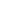 Аудиокурс для самостоятельных занятий дома (Student`s  CD)Видеокурс (DVD-video)Программное обеспечение для интерактивной доски .Список литературыФедеральный государственный образовательный стандарт начального общего образования // Вестник образования. – 2010. – № 3.  Примерные программы общего образования. Начальная школа. – М.: Просвещение, 2010. – (Серия «Стандарты второго поколения»).К. М. Баранова, Д. Дули, В. В. Копылова, Р. П. Мильруд, В. Эванс. УМК «Звёздный английский» для 4 класса. – М.: Express Publishing: Просвещение, 2011.«Рассмотрено»Методическим объединением учителей английского языкаПротокол № ______  от«_____»___________ 2013 г.«Утверждено»Директор ГБОУ СОШ №553_________  Приказ № _______ от«_____»___________ 2013г.Тематическое планированиеХарактеристика учебной деятельности учащихсяЗнакомство: с одноклассниками, учителем, персонажами детских произведений: имя, возраст, город, страна. Приветствие, прощание: с использованием типичных фраз английского речевого этикета.  (2ч)Round-up lessons! (3ч) (Starter Unit)Ведут этикетный диалог в ситуации бытового общения (приветствуют, прощаются, узнают, как дела, знакомятся, расспрашивают о возрасте).Воспроизводят наизусть тексты рифмовок, песен.Воспроизводят графически и каллиграфически корректно все изученные лексические единицы (полупечатным шрифтом).Различают на слух и адекватно произносят все звуки английского языка.Соблюдают правильное ударение в словах и фразах, интонацию в целом.Распознают и полностью понимают речь одноклассника в ходе общения с ним .Используют мимику и жесты в случаях, когда не хватает языковых средств.Глаголы  «to be», «have got», «can», конструкция «May I…?», притяжательные местоимения, Present Continuous, предлоги направления и движения: over, through, into, out of, up, downЯ и моя семья: члены семьи, их имена, возраст, внешность, черты характера, увлечения/хобби, профессии.  (5ч)Round-up lessons! (3ч) (Starter Unit)A Space Trip (2 ч) (Module 2) Who Was It? (2 ч) (Module 3)Мой день (распорядок дня, домашние обязанности). Покупки в магазине: одежда, обувь, некоторые  продукты питания, фрукты и овощи. Любимая еда. (10 ч)Round-up lessons! (1 ч) (Starter Unit)In Town (2 ч) (Module 1)A Space Trip (2 ч) (Module 2)The Country Code (1ч) (Module 5)Yumville  (4 ч)  (Module 6)Семейные праздники: день рождения, Новый год/Рождество (подарки и поздравления). День Святого Валентина.  (5 ч)  The Fairy Garden (3 ч)  (Module 9)Happy New Year! (1 ч) (Игра - часть 1)  Valentine`s Day/Peter and Fevronia Day (1 ч) (Игра - часть 2)Пользуются основными коммуникативными типами речи (описанием, сообщением, рассказом) – представляют членов своей семьи, описывают (предмет, картинку, внешность, как празднуют день рождения и почему любят этот праздник); рассказывают (о себе, членах своей семьи и любимой еде, о том, какая бывает погода и что носят в разную погоду и о любимых праздниках).Ведут этикетный диалог в ситуации бытового общения (поздравляют с днём рождения, другими праздниками).Ведут диалог-расспрос (о любимой еде, любимых праздниках,  увлечениях) и диалог-побуждение к действию (сообщают о погоде и советуют, что нужно надеть, обсуждают, что подарить на день рождения).Создают мини-проекты.Используют переспрос или просьбу повторить для уточнения отдельных деталей.Умеют начать, поддержать и завершить разговор.Оперируют активной лексикой в процессе общения.Воспроизводят наизусть тексты рифмовок, песен.Понимают на слух речь учителя, одноклассников и небольшие доступные тексты в аудиозаписи, построенные на изученном языковом материале и содержащие некоторые незнакомые слова.Вербально или невербально реагируют на услышанное.Выразительно читают вслух небольшие тексты, построенные как на изученном языковом материале, так и содержащие отдельные новые слова.Анализируют буквосочетания и их транскрипцию.Зрительно воспринимают текст, узнают знакомые слова, грамматические явления и полностью понимают его содержание.Пишут с опорой на образец небольшой рассказ о своей семье, любимой еде, любимом празднике, а также  поздравление с днём рождения.Пишут личное письмо другу с опорой на образец, а также поздравительные открытки на день рождения и рождество.Владеют основными правилами чтения и орфографии.Соблюдают нормы произношения звуков английского языка в чтении вслух и устной речи и корректно произносят предложения с точки зрения их ритмико-интонационных особенностей.Глаголы  «to be», «have got», «can», конструкция «May I…?», притяжательные местоимения, Present Continuous, предлоги направления и движения: over, through, into, out of, up, downПредлоги места: next to, between, on the left of, on the right of, неопределенный и определенный артикли, множественное число имен существительныхPresent Simple, наречия образа действия, наречия частоты действия: always, usually, sometimes, never, предлоги времени: in, on, atCтепени сравнения имен прилагательныхГлаголы “must/mustn`t”, “have to”, “should/shouldn`t”, местоимения в объектном падежеВыражения “a lot of/much/many”, “a few/a little”, относительные местоимения “some/any/no” и их производные, абсолютная форма притяжательных местоименийВопросительные слова, Future SimpleМир моих увлечений. Мои любимые занятия/хобби (чтение, коллекционирование, конструирование, рисование, музыка). Спорт (игровые виды спорта, зимние и летние виды спорта). Мои любимые сказки.       (13 ч) Round-up lessons! (6 ч) (Starter Unit)A Space Trip (1 ч) (Module 2)Knights and Castles  (1 ч) (Module 7) The Fairy Garden (1 ч)  (Module 9) Port  Fairy (4 ч) (Module 10)Выходной день (в зоопарке,  цирке). Школьные каникулы. (5 ч) A Space Trip  (1 ч)  (Module 2) Who Was It?  (1 ч) (Module 4) The Country Code (1 ч) (Module 5)Knights and Castles  (1 ч) (Module 7)Willow`s Story (1 ч) (Module 8)Ведут диалог-расспрос (о том,  что умеют делать одноклассники, о любимом увлечении и любимом виде спорта, о том, на каких музыкальных инструментах умеют играть) и диалог-побуждение к действию (предложения по поводу совместного проведения выходного дня, занятия музыкой, спортом), комбинированный вид диалога.Рассказывают, выражая отношение (о том, что умеют делать, чем увлекаются).Отличают дифтонги от монофтонгов.Соблюдают нормы произношения звуков английского языка в чтении вслух и устной речи.Воспроизводят слова по транскрипции.Группируют слова по их тематической принадлежности.Пересказывают прочитанный текст по опорам.Пишут с опорой на образец небольшой рассказ о своем увлечении, рассказы о родном городе. Создают  мини-проекты.Соблюдают правильное ударение в словах и фразах, интонацию в целом.Соблюдают нормы произношения звуков английского языка в чтении вслух и устной речи и правильно произносят предложения с точки зрения их ритмико-интонационных особенностей.Глаголы  «to be», «have got», «can», конструкция «May I…?», притяжательные местоимения, Present Continuous, предлоги направления и движения: over, through, into, out of, up, downPresent Simple, наречия образа действия, наречия частоты действия: always, usually, sometimes, never, предлоги времени: in, on, atPast Simple глагола «to be»Глаголы “must/mustn`t”, “have to”, “should/shouldn`t”, местоимения в объектном падежеPast Simple (правильные глаголы)Past Simple (неправильные глаголы), инфинитив глагола с частицей “to” и без нееВопросительные слова, Future SimpleВыражение “be going to”, Present PerfectЯ и мои друзья. Имя, возраст, день рождения, внешность, характер, увлечения/хобби. Совместные занятия. Помощь другу.  (9 ч)Round-up lessons! (2 ч) (Starter Unit)A Space Trip (2 ч) (Module 2)Animal Elections  (1 ч) (Module 3) Who Was It? (1 ч) (Module 4)Willow`s Story (1 ч) (Module 8)The Fairy Garden (2 ч)  (Module 9)Переписка с зарубежными друзьями. (4 ч)A Space Trip (1 ч) (Module 2)Knights and Castles (1 ч)(Module 7)The Fairy Garden (1 ч)  (Module 9) Port  Fairy (1 ч) (Module 10)Любимое домашнее животное: имя, возраст, цвет, размер, характер, что умеет делать. (3 ч)Animal Elections (3 ч) (Module 3)Диалог-расспрос об увлечении друга.Рассказывают о друге/друзьях (имя, возраст, что умеет делать).Описывают любимое животное и говорят о том, что оно умеет делать.Оперируют активной лексикой в процессе общения.Воспроизводят наизусть текст песен.Понимают на слух речь учителя, одноклассников и небольшие доступные тексты в аудиозаписи.Воспринимают на слух и понимают как основную информацию, содержащуюся в тексте, так и детали.Читают вслух и про себя и понимают небольшие тексты, построенные как на изученном языковом материале, так и отдельные новые слова.Зрительно воспринимают текст, узнавая знакомые слова.Пишут с опорой на образец короткое личное письмо.Создают мини-проекты.Прогнозируют содержание текста на основе заголовка.Глаголы  «to be», «have got», «can», конструкция «May I…?», притяжательные местоимения, Present Continuous, предлоги направления и движения: over, through, into, out of, up, downPresent Simple, наречия образа действия, наречия частоты действия: always, usually, sometimes, never, предлоги времени: in, on, atCтепени сравнения имен прилагательныхPast Simple глагола «to be»Past Simple (правильные глаголы)Past Simple (неправильные глаголы), инфинитив глагола с частицей “to” и без нееВопросительные слова, Future SimpleВыражение “be going to”, Present PerfectМоя школа.  Классная комната, учебные предметы, школьные принадлежности. (5 ч)Round-up lessons! (1 ч) (Starter Unit)A Space Trip (4 ч) (Module 2)Занятия на уроках. Правила поведения в школе. Школьные праздники. (5 ч)Round-up lessons! (1 ч) (Starter Unit)A Space Trip (1 ч) (Module 2)The Country Code (2 ч) (Module 5)Knights and Castles (1 ч) (Module 7)Ведут диалог-расспрос (спрашивают, какие уроки есть в школе, что делают на разных уроках, расспрашивают друг друга о любимом уроке).Воспринимают на слух и понимают речь учителя, одноклассников в процессе общения на уроке.Вербально или невербально реагируют на услышанное.Читают вслух и про себя небольшие тексты, построенные  как на изученном языковом материале, так и содержащие отдельные новые слова.Зрительно воспринимают текст, узнают знакомые слова, грамматические явления, полностью понимают его содержание.Догадываются о значении незнакомых слов по сходству с русским языком, по контексту.Оперируют активной лексикой в процессе общения.Глаголы  «to be», «have got», «can», конструкция «May I…?», притяжательные местоимения, Present Continuous, предлоги направления и движения: over, through, into, out of, up, downPresent Simple, наречия образа действия, наречия частоты действия: always, usually, sometimes, never, предлоги времени: in, on, atГлаголы “must/mustn`t”, “have to”, “should/shouldn`t”, местоимения в объектном падежеPast Simple (правильные глаголы)Мир вокруг меня. Мой дом/квартира/комната: названия комнат, их размер, предметы мебели и интерьера.  Мой город/село (общие сведения). (6 ч)In Town (2 ч) (Module 1)Who Was It? (4 ч) (Module 4)Любимое время года. Погода.  Занятия в разные  времена года. (8 ч) Round-up lessons! (2 ч) (Starter Unit)Port  Fairy (6 ч) (Module 10)Природа: растения и животные. Домашние и дикие животные. Места обитания. (5 ч)Round-up lessons! (1 ч) (Starter Unit)Animal Elections (3 ч) (Module 3)Who Was It? (1 ч) (Module 4)Ведут диалог-расспрос (о названиях комнат  в доме/квартире, о предметах мебели и интерьера, о различной погоде; о том, что можно делать в разную погоду, где находятся члены семьи, о любимом животном и любимом времени года).Оперируют активной лексикой в процессе общения.Понимают на слух речь учителя, одноклассников и небольшие доступные тексты в аудиозаписи, построенные на изученном языковом материале: краткие диалоги, рифмовки, песни.Вербально или невербально реагируют на услышанное.Выразительно читают вслух и про себя небольшие тексты, построенные как  на изученном языковом материале, так и содержащие отдельные незнакомые слова.Пишут с опорой на образец небольшой рассказ .Создают мини-проекты.Соблюдают правильное ударение в словах и фразах, интонацию в целом.Соблюдают нормы произношения звуков английского языка в чтении вслух и устной речи и корректно произносят предложения с точки зрения их ритмико-интонационных особенностей.Глаголы  «to be», «have got», «can», конструкция «May I…?», притяжательные местоимения, Present Continuous, предлоги направления и движения: over, through, into, out of, up, downПредлоги места: next to, between, on the left of, on the right of, неопределенный и определенный артикли, множественное число имен существительныхCтепени сравнения имен прилагательныхPast Simple глагола «to be»Выражение “be going to”, Present PerfectСтрана/страны изучаемого языка   и родная страна. Общие сведения: название, столица, крупные города. (3 ч)Round-up lessons! (1 ч) (Starter Unit)Who Was It? (1 ч) (Module 4)Port  Fairy (1 ч) (Module 10)Читают  про себя и понимают небольшие тексты, построенные как на изученном языковом материале, так и содержащие отдельные незнакомые слова.Используют контекстуальную или языковую догадку в процессе чтения и аудирования.Используют транскрипционные значки для создания устных образов слов в графической форме.• Читают предложения с правильным фразовым и логическим ударением.• Соблюдают правильное ударение в словах и фразах, интонацию в целом.• Оперируют активной лексикой в процессе общения.• Воспроизводят наизусть небольшие произведения детского фольклора: рифмовки, стихотворения.• Понимают на слух речь учителя, высказывания одноклассников.Соблюдают нормы произношения звуков английского языка в чтении вслух и устной речи и корректно произносят предложения с точки зрения их ритмико-интонационных особенностей.• Пользуются англо-русским словарём с применением знания алфавита.Пересказывают прочитанный текст  по опорам.Создают мини-проекты.Пишут с опорой на образец небольшой рассказ о  родном городе.Создают мини-проекты.Используют весь грамматический и лексический материал, изученный в течение года.Глаголы  «to be», «have got», «can», конструкция «May I…?», притяжательные местоимения, Present Continuous, предлоги направления и движения: over, through, into, out of, up, downPast Simple глагола «to be»Выражение “be going to”, Present PerfectЛитературные персонажи популярных книг моих сверстников (имена героев книг, их внешность, черты характера, что умеют/не умеют делать). Сюжеты некоторых популярных английских сказок. Произведения детского фольклора на английском языке (рифмовки, стихи, песни). (9 ч)Round-up lessons! (2 ч) (StarterUnit) A Space Trip (1 ч) (Module 2)Knights and Castles (3 ч)(Module 7)Willow`s Story (2 ч) (Module 8)Port Fairy (1 ч) (Module 10)Воспроизводят наизусть небольшие произведения детского фольклора: рифмовки, стихотворения.Описывают персонажей сказок/книг/мультфильмов  своей страны и других стран.Задают вопросы, отвечают на вопросы собеседника.Составляют собственный рассказ о персонаже сказки/мультфильма  по аналогии.Создают мини-проекты, пишут небольшой рассказ по образцу.Пишут с опорой на образец небольшой рассказ о  знаменитых людях, о людях творческих  профессий.Вербально или невербально реагируют на услышанное.Соблюдают порядок слов в предложении.Глаголы  «to be», «have got», «can», конструкция «May I…?», притяжательные местоимения, Present Continuous, предлоги направления и движения: over, through, into, out of, up, downPresent Simple, наречия образа действия, наречия частоты действия: always, usually, sometimes, never, предлоги времени: in, on, atPast Simple (правильные глаголы)Past Simple (неправильные глаголы), инфинитив глагола с частицей “to” и без нееВыражение “be going to”, Present PerfectНекоторые формы речевого и неречевого этикета англоговорящих стран  в ряде ситуаций общения (в школе, во время совместной игры, при разговоре по телефону, в гостях, за столом, в магазине).(4 ч)Round-up lessons! (2 ч) (Starter Unit)Yumville  (1 ч)  (Module 6)Port Fairy (1 ч) (Module 10)Ведут этикетные диалоги  в пределах изучаемых ситуаций общения.Начинают, поддерживают и завершают разговор. Оперируют активной лексикой в процессе общения. Воспроизводят наизусть небольшие произведения детского фольклора: рифмовки, стихотворения, песни. Понимают на слух речь учителя, одноклассников. Соблюдают нормы произношения звуков английского языка в чтении вслух и устной речи и корректно произносят предложения с точки зрения их ритмико-интонационных особенностей.Вербально или невербально выражают свое отношение к действию.Употребляют побудительные предложения в утвердительной и отрицательной формах.Воспроизводят основные коммуникативные типы предложений на основе речевых образцов.Используют мимику и жесты в случаях, когда не хватает языковых средств.Группируют слова по их тематической принадлежности.Используют слова адекватно ситуации общения/изображению.Различают коммуникативный тип фразы по ее интонации.Используют в речи простейшие устойчивые словосочетания, оценочную лексику и речевые клише  в соответствии с коммуникативной задачей.Глаголы  «to be», «have got», «can», конструкция «May I…?», притяжательные местоимения, Present Continuous, предлоги направления и движения: over, through, into, out of, up, downВыражение “be going to”, Present PerfectПечатные«Звездный  английский» для 4класса:Учебник (2 части)Рабочая тетрадьКонтрольные задания.Языковой портфель (My Junior Language Portfoliо).Книга для учителяМультимедийные средства обученияCD для занятий в классе* CD для самостоятельных занятий дома* DVD-video*  Программное обеспечение для интерактивной доски – IWBS (Interactive Whiteboard Software)* Сайт дополнительных образовательных ресурсов УМК «Звёздный английский» http://www.prosv.ru/umk/starlightРаздаточный материалРаздаточный материал (Picture Flashcards) к УМК «Звездный английский» для 2–4 классов.Ситуационные плакаты к каждому модулю учебника «Звездный английский»   для 2–4 классов.